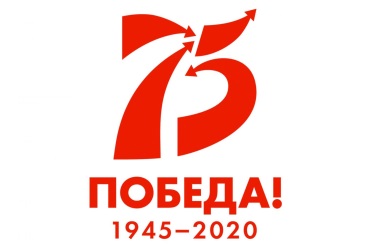 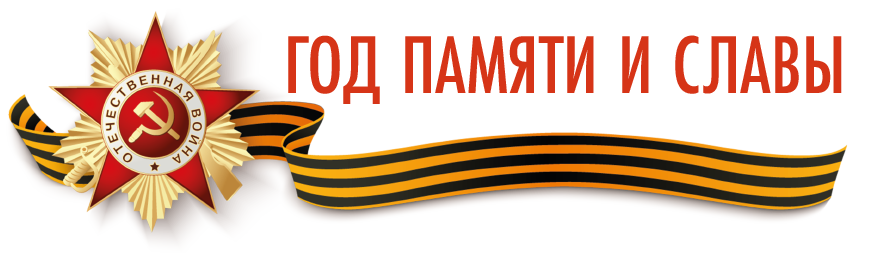 Положение о проведении VIоткрытого городского патриотическогослета «Мы – великой России частица»Шестой открытый городской патриотический слет «Мы – великой России частица»(далее – Слет) проводится по итогам работы образовательных учреждений по гражданско-патриотическому воспитанию обучающихся в 2020 году и посвящен Году Памяти и Славы.1. Цели и задачиЦель:Содействовать сотрудничеству образовательных учреждений Пермского края в деле патриотического воспитания.Задачи:1. Познакомить обучающихся с культурными и историческими фактами и достопримечательностями малой Родины, связанными с Российской историей и с историей Великой Отечественной войны 1941-1945 гг.2. Представить лучший опыт и достижения деятельности образовательных учреждений по гражданско-патриотическому направлению воспитания.3.Привлечь внимание общественности города и края к гражданско-патриотическому направлению воспитания в системе образования.2. Порядок организации и проведения Слета2.1. Организатором Слета выступает Муниципальное автономное учреждение дополнительного образования «Детско-юношеский Центр «Каскад». Слет проводится при поддержкеУправления образования администрации города Березники (информационная, организационная, финансовая поддержка).2.2.Ответственность за качество проведения Слета возлагается на МАУ ДО ДЮЦ «Каскад».2.3.Информация о Слете размещается на официальном сайте Управления образования kvo.berezn.perm.ru, на официальном сайте МАУ ДО ДЮЦ «Каскад» в разделе «МЕРОПРИЯТИЯ - VI открытый городской патриотический слет «Мы – великой России частица» http://kaskad.berschool.ru/?section_id=50 и в группе «Гражданско-патриотический слет - 2020» в социальной сети «ВКонтакте» https://vk.com/patrslet2020.2.4.Для организации и проведения Слета создается организационный комитет (далее – Оргкомитет) в следующем составе:-Авсеенко Н.Л., заведующий отделом дополнительного образования;-Трынкина В.А., директор МАУ ДО ДЮЦ «Каскад»;-Крутикова А.Г., заместитель директора МАУ ДО ДЮЦ «Каскад» - секретарь Слета;-Павлова Н.А., педагог-организатор МАУ ДО ДЮЦ «Каскад»;-Наставникова Т.А., методист МАУ ДО ДЮЦ «Каскад»2.5.Оргкомитет:-формирует и утверждает протоколом состав судейской коллегии Слета;-вносит изменения и дополнения в условия организации и проведения Слета;-решает спорные вопросы, возникшие в ходе проведения Слета;-обеспечивает условия проведения Слета в соответствии с настоящим Положением.2.6.Состав судейской коллегии Слета формируется из числа специалистов образовательных организаций, привлеченных ведомств и учреждений (отдел военного комиссариата Пермского края по городу Березники и Усольскому району, Березниковский городской совет ветеранов войны, труда, Вооруженных Сил и правоохранительных органов, Союз ветеранов боевых действий города Березники, штаб местного отделения Всероссийского военно-патриотического движения «Юнармия», учреждения культуры).2.7.Судейская коллегия:-оценивает выступления и конкурсные работы участников Слета в соответствии с требованиями, определенными настоящим Положением.-определяет победителей и призеров в соответствии с настоящим Положением;-оставляет за собой право присуждать не все призовые места, делить одно призовое место между несколькими участниками.Решения судейской коллегии Игры оформляются протоколом и подписываются каждым членом данной судейской коллегии.Сводный протокол общекомандного зачета Игры подписывается секретарем Слета.2.8.Форма проведения Слетане предусматривает апелляции к решению судейской коллегии. Решения судейской коллегии, оформленные протоколом, окончательны.2.9.МАУ ДО ДЮЦ «Каскад»:-предоставляет актуальную информацию участникам Слета о его организации и проведении;-обеспечивает равные условия для всех участников Слета;-ведет реестр участников Слетаи предоставляет его в отдел дополнительного образования до 21.12.2020;-хранит протоколы судейской коллегии, согласие участников на обработку персональных данных;-направляет отчет о проведении мероприятия, утвержденный Оргкомитетом, в отдел дополнительного образования до 28.12.2020;-публикует результаты Слета на официальном сайте МАУ ДО ДЮЦ «Каскад» в разделе «МЕРОПРИЯТИЯ - VI Открытый городской патриотическийслет «Мы – великой России частица» http://kaskad.berschool.ru/?section_id=50и в группе «Гражданско-патриотический слет - 2020» в социальной сети «ВКонтакте» https://vk.com/patrslet2020 до 22.12.20202.10.Координатор Игры: Крутикова Александра Геннадьевна, заместитель директора МАУ ДО ДЮЦ «Каскад», тел. 8 (3424) 23-21-92.Контактное лицо для получения консультации по подготовке конкурсных материалов секции «Равнение на Победу» - смотр-конкурс знаменных групп – Попов Роман Юрьевич, педагог дополнительного образования МАУ ДО ДЮЦ «Каскад», 8 912 788 37 25.3. Содержание и сроки проведения Слета3.1.В Слете принимают участие обучающиеся учреждений дополнительного образования и общеобразовательных школ, студенты учреждений среднего профессионального образования города и края в возрасте от 10 до 17 лет включительно.3.2.Скан-копия заявки с подписью руководителя и печатью учреждения (Приложение 2), реестр на участие в Слетев формате Excel (Приложение 3), а также скан-копии согласий на обработку персональных данных участников Слета (Приложение 4)принимаются до 18.12.2020 на адрес электронной почты centrkaskad@mail.ru с указанием темы письма: «Слет. Заявка».Конкурсные материалы предоставляются до 22.12.2020 по электронной почте centrkaskad@mail.ru с темой письма «СЛЕТ – название площадки».3.3. Сроки проведения Слета:- прием заявок – до 18.12.2020;- прием конкурсных работ – до 22.12.2020;- оценивание конкурсных работ – 23.12.-25.12.2020;- размещение итогов Слета на официальном сайте МАУ ДО ДЮЦ «Каскад» в разделе «МЕРОПРИЯТИЯ - VI Открытый городской патриотическийслет «Мы – великой России частица» http://kaskad.berschool.ru/?section_id=50и в группе «Гражданско-патриотический слет - 2020» в социальной сети «ВКонтакте» https://vk.com/patrslet2020– 28.12.-29.12.2020.3.4.Площадки Слета:- «Памятное место моей Малой Родины» - поисково-журналистская деятельность;- «Равнение на Победу» - смотр-конкурс знаменных групп;- «Во Славу Отечества!» – литературное творчество;- «Россия – наша история» – онлайн-викторина.Все площадки Слета проводятся в заочной форме.4. Определение победителей и награждение4.1. На каждой площадке, кроме площадки«Равнение на Победу», будет определен один победитель (1 место) и призеры (2, 3 место). На площадке «Равнение на Победу» победитель и призеры будут определены в каждой возрастной категории. 4.2. Победители и призеры награждаются призами и дипломами. 4.3. Все участники получают сертификат участника Слета.5. Персональные данные участников5.1.Персональные данные участников Слета обрабатываются оператором в соответствии с Федеральным законом от 27 марта 2006 г. №152-ФЗ «О персональных данных». 5.2.Оператором персональных данных участников является Муниципальное автономное учреждение дополнительного образования «Детско-юношеский Центр «Каскад»», г.Березники Пермского края, ул. В. Бирюковой, д.9.Приложение 1ПЛОЩАДКИ СЛЕТА1. «Памятное место моей Малой Родины» - поисково-журналистская деятельность.Участники представляют видеосюжет, посвященныйГоду Памяти и Славы и рассказывающий о памятном месте, расположенном на территории проживания участника. Участники создают достоверный рассказ, в котором памятное место раскрывается как уникальная социокультурная территория в контексте истории населенного пункта.Количество работ от организации не ограничено.Требования к работе:- жанр видеосюжета не регламентируется, выбирается участниками самостоятельно;- к участию допускаются как индивидуальные, так и коллективные работы;- хронометраж видеосюжета не должен превышать 2 минут;- видеосюжет принимается в формате aviили mp4 с ссылкой на файл в облачном сервисе (Облако Mail.ru, GoogleДиск, Яндекс.Диск). Ссылку на файл необходимо отправить до 22.12.2020г. на электронную почту centrkaskad@mail.ruс темой письма «СЛЕТ – Памятное место моей Малой Родины» и указанием в тексте письма Ф.И.О. участника и названия образовательной организации;- видеофайлы должны быть в горизонтальном формате (при мобильной съемке);- видео должно быть качественным и четким, без эффекта «дрожания» камеры; аудио качественное, синхронное с видео и приятное для восприятия на слух. В аудио не должно быть помех, резких или слишком громких звуков;- в начале видеофайла участник должен представиться, назвать образовательное учреждение и населенный пункт. Также эта информация должна быть указана в имени файла.Критерии оценки: оригинальность формы представления материалов (до 5 баллов); соответствие тематике площадки (до 5 баллов); содержательность, информативность материалов (до 5 баллов);соблюдение требований к работе (0 или 1 балл)Максимальное количество баллов – 16.2. Площадка«Равнение на Победу» - смотр-конкурс знаменных групп.Участники представляют видеосюжет – выступление знаменной группы.Знаменная группа представляет знамена (флаги) образовательных организаций, общественных объединений, города, края или Российской Федерации (на выбор).Состав группы – 4 человека (1 командир, 1 знаменосец и 2 ассистента).Оценивание выступлений будет проводиться в двух возрастных категориях: 10-13 лет и 14-17 лет (возрастная категория должна быть обязательно указана в заявке). Организации имеют право заявить на секцию не более одной знаменной группы в каждой из возрастных категорий.Атрибуты знаменной группы: единообразная парадная форма, знаменные ленты. Макеты оружия демонстрируются командами по желанию.Точка съемки видеосюжета – место расположения видеокамеры (предполагаемое место расположения судей)Порядок выполнения конкурсных испытаний:1) Доклад командира. На исходном рубеже находится командир, за ним знаменная группа (в одну шеренгу). Командир, сделав 2 шага прямо строевым шагом, докладываетна «точку съемки»: «Отделение (название команды образовательного учреждения) для прохождения этапа «Равнение на Победу» построено. Командир отделения (Фамилия)». Командир поворачивается направо, делает три шага вперед (с первым шагом опускает руку), останавливается и поворачивается кругом. 2) Вынос знамени (флага). Командир командует: «Знамённая группа, на исходное положение, шагом - МАРШ». По предварительной команде «Шагом» знаменщик переводит знамя в положение на левое плечо и держит его левой рукой, вытянутой по древку, а правую руку опускает. По исполнительной команде знамёнщик с ассистентами начинают движение строевым шагом и вносят знамя (флаг). Командир приветствует знамя (флаг). После прохождения мимо командира знаменная группа, сделав 1-2 шага, останавливается. В строю на месте знаменщик держит знамя (флаг) вертикально у ноги правой рукой, согнутой в локте. Нижний конец древка должен находиться у середины ступни правой ноги.3) Представление знамени (флага). Командир представляет краткий рассказ об истории знамени (флага) и его описание.4) Относ знамени (флага). Командир подходит и становится перед знаменной группой. По команде командира «К торжественному маршу» знамёнщик переводит знамя (флаг) в положение для движения торжественным маршем. По команде командира «Шагом - МАРШ» знамённая группа и командир начинают движение на исходное положение. Подойдя на исходное положение, командир командует: «На месте». «Нале-ВО», «ПРЯМО»» и под руководством командира знаменная группа проходит мимо «точки съемки». Командир во время прохождения торжественным маршем руку прикладывает к головному убору и поворачивает голову в сторону «точки съемки»; знамённая группа голову при прохождении не поворачивает, руки продолжают движение около тела. Завершив выступление, командир делает 2 шага прямо строевым шагом и докладывает на «точку съемки» об окончании выступления: «Показ знамени (название команды образовательного учреждения) окончен. Командир отделения (Фамилия)».Требования к работе:- видеосюжет принимается в формате aviили mp4 с ссылкой на файл в облачном сервисе (Облако Mail.ru, Google Диск, Яндекс.Диск). Ссылку на файл необходимо отправить до 22.12.2020г. на электронную почту centrkaskad@mail.ruс темой письма «СЛЕТ – Равнение на Победу» и указанием в тексте письма названия образовательной организации;- видеофайлы должны быть в горизонтальном формате (при мобильной съемке);- видео должно быть снято единым фрагментом, без монтажа, качественным и четким, без эффекта «дрожания» камеры; аудио качественное, синхронное с видео и приятное для восприятия на слух. В аудио не должно быть помех, резких или слишком громких звуков;- в имени файла должна быть указана информация о названии образовательного учреждения и населенного пункта.Критерии оценки:четкость выполнения строевых приемов (до 5 баллов);слаженность действий знаменной группы (до 5 баллов);соблюдение равнения, интервалов (до 5 баллов);действия командира (до 5 баллов);внешний вид участников (до 3 баллов);соблюдение требований к работе (0 или 1 балл).Максимальное количество баллов – 24.Контактное лицо для получения консультации по подготовке конкурсных материалов – Попов Роман Юрьевич,педагог дополнительного образования МАУ ДО ДЮЦ «Каскад», 8 912 788 37 25.3. «Во Славу Отечества!» – площадкалитературного творчества.Участники представляют письменную работу собственного авторства на тему Российской истории.Обязательным условием при выполнении работы является использование максимального количества слов из предоставленного организаторами Слета глоссария. Глоссарий публикуется организаторами Слета на стене группы «Гражданско-патриотический слет - 2020» в социальной сети «ВКонтакте» https://vk.com/patrslet2020 не позднее 05.12.2020г.Глоссарий включает в себя 50 терминов, понятий и имен собственных, связанных с тематикой площадки. Слова в глоссарии указаны в начальной форме. Разрешается изменение склонения слов при использовании в тексте.Приветствуются работы в стихотворной форме.Количество работ от организации не ограничено.Все работы будут проверены на оригинальность в системе «Антиплагиат»15 лучших работ по итогам площадки войдут в сборник, который будет опубликован на официальном сайте МАУ ДО ДЮЦ «Каскад» http://kaskad.berschool.ru/Требования к работе:- работы принимаются в текстовом формате программы MSOfficeWord. Работу  необходимо отправить до 22.12.2020г. на электронную почту centrkaskad@mail.ruс темой письма «СЛЕТ – Во Славу Отечества!» и указанием в тексте письма Ф.И.О. участника и названия образовательной организации;- жанр письменной работы не регламентируется, выбирается участниками самостоятельно;- к участию допускаются только индивидуальные работы;- объем работы  не должен превышать 3500 знаков (с пробелами);- в тексте работы должны быть цветом выделены слова из глоссария;- при оформлении работы разрешено использование фотоматериалов, иллюстраций;- в правом нижнем углу указывается подпись к работе: Ф.И.О. автора, возраст, название учреждения, класс (для учреждений дополнительного образования – объединение)Критерии оценки:соответствие тематике площадки (0 или 1 балл);полнота использования глоссария (до 5 баллов: 1 балл за каждые 10 использованных слов)информативность, полнота раскрытия темы (до 5 баллов)соответствие требованиям к оформлению (0 или 1 балл)грамотность оформления (до 5 баллов)использование стихотворной формы изложения материала (0 или 1 балл)Максимальное количество баллов – 18.4. «Россия – наша история» –  онлайн-викторинаУчастники – команды в составе 4 человек (в возрасте 10-17 лет).Площадка проводится в форме онлайн-викторины, состоящейиз 20 вопросов с 4 вариантами ответов на каждый вопрос, один из которых правильный.Онлайн-викторина проводится24.12.2020гс 14.30 с помощью платформыMyQuiz.ru. Для участия в онлайн-викторинекаждой команде необходимо:- иметь 1 компьютер, ноутбук или смартфон со стабильным выходом в интернет, с которого будет осуществляться подключение к платформеMyQuiz.ru. Каждая команда подключается к платформеMyQuiz.ru только с одного устройства;- при подаче заявки (Приложение 2) на участие в онлайн-викторинена адрес электронной почты centrkaskad@mail.ruуказать адрес своей электронной почты, на которую 23.12.2020г до 17.00организаторами будет отправлена ссылка на онлайн-викторину;- при получении ссылки зарегистрироваться на платформеMyQuiz.ru, указав в поле «Псевдоним» название образовательного учреждения и получить доступ к онлайн-викторине;-  24.12.2020г до 14.20 подключиться к онлайн-викторине. Старт выполнения заданий викторины будет дан в 14.30;Механизм проведения онлайн-викторины:- после старта онлайн-викторины на экране будет появляться по 1 вопросу с 4 вариантами ответов, один из которых правильный;- время на обдумывание ответа – 1 минута 15 секунд. По истечении данного времени ответы на вопрос не принимаются;- для ответа на вопрос необходимо нажать на соответствующее поле. Изменить ответ после нажатия невозможно;- по истечении 1 минуты 15 секунд на экране будет показан верный ответ и статистика результатов всех участников. После этого на экране появится следующий вопрос;- по завершению онлайн-викторины на экране будет показана рейтинговая таблица с результатами участников. При одинаковом количестве правильных ответов выигрывает команда, которая затратила на ответы меньше времени.Онлайн-викторина предполагает проверку знаний участников по истории России «От Петра Iдо современности»:- выдающиеся личности,значимые события (политика, военная история, наука, культура);- вооружение, обмундирование, символика.ПРИЛОЖЕНИЕ 2ЗАЯВКА на участиев VI открытом городском патриотическомслете «Мы – великой России частица»площадка «_				_______________________________»                     (наименование площадки)Руководитель учреждения     _________/_________________М.П.ЗАЯВКА ОТ ДЕЛЕГАЦИИ ОФОРМЛЯЕТСЯ ОТДЕЛЬНО НА КАЖДУЮ ПЛОЩАДКУ!!!ПРИЛОЖЕНИЕ 3Оформляется в формате MSEXCEL!!!Реестр участников VI открытого городскогопатриотическогослета «Мы – великой России частица»ПРИЛОЖЕНИЕ 4СОГЛАСИЕ НА ОБРАБОТКУ ПЕРСОНАЛЬНЫХ ДАННЫХНЕСОВЕРШЕННОЛЕТНЕГОЯ, ______________________________________________________________________________,                                                                                                (ФИО)паспорт_______________выдан______________________________________________________       (серия, номер)                                                                        (когда и кем выдан)Адрес регистрации:________________________________________________________________,в соответствии с требованиями статьи 9 Федерального закона от 27.07.06 «О персональных данных» № 152-ФЗ даю согласие на обработку персональных данных моего ребенка___________________________________________________________________________                                                                                фамилия, имя, отчествосвидетельство о рождении_________________, выдано ___________________________________  (серия, номер)                                     (когда и кем выдано)паспорт  ________________, выдан ____________________________________________________	__ (серия, номер) (когда и кем выдан)содержащихся в документах, представленных для участия в VI открытом городском патриотическом слете «Мы – великой России частица», относящихся исключительно к перечисленным ниже категориям персональных данных: фамилия, имя, отчество; место учебы; тип документа, удостоверяющего личность; данные  документа, удостоверяющего личность; информация о результатах участия в слете.Я даю согласие на использование персональных данных ребенка исключительно в целях решения задач по организации и проведению мероприятия, ведения статистики, а также размещение и хранение информации о результатах мероприятия на электронных  носителях.Настоящее согласие предоставляется мной на осуществление действий в отношении персональных данных моего ребенка, которые необходимы для достижения указанных выше целей, включая (без ограничения) сбор, систематизацию, накопление, хранение, уточнение (обновление, изменение), использование, передачу третьим лицам (Управления образования администрации г.Березники, ГБУ «Пермский краевой центр патриотического воспитания детей (молодежи) и подготовки граждан к военной службе») для осуществления действий по обмену информацией, обезличивание, блокирование персональных данных, а также осуществление любых иных действий, предусмотренных действующим законодательством РФ.Я проинформирован, что МАУ ДО ДЮЦ «Каскад» гарантирует обработку персональных данных моего ребенка в соответствии с действующим законодательством РФ как неавтоматизированным, так и автоматизированным  способами.Данное согласие действует до достижения целей обработки персональных данных и может быть отозвано в любой момент по моему письменномузаявлению. Я подтверждаю, что давая такое согласие, я действую по собственной воле и в своих интересах. "____" ___________ 201__ г.                  _____________ /_____________/                                                                                                                      Подпись            Расшифровка подписи1.Полное наименование учреждения2.Информация о руководителе участника/команды (Ф.И.О. полностью, должность, контактный телефон)3.Информация об обучающихся - участниках площадки (Ф.И.О. полностью, возраст, класс/объединение для учреждений дополнительного образования)4.Возрастная категория (заполняется только для площадки «Равнение на Победу» - смотр-конкурс знаменных групп)5.Адрес электронной почты (обязательно для участников площадки «Россия – наша история» –  онлайн-викторина)6.Содержание, описание конкурсных материалов (2-3 предложения)№Ф.И.О.ШКОЛА/ УДОКЛАСС/ ОБЪЕДИНЕНИЕ УДОПЕДАГОГ, ПОДГОТОВИВШИЙ КОНКУРСАНТА123456